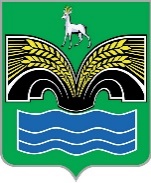 СОБРАНИЕ ПРЕДСТАВИТЕЛЕЙСЕЛЬСКОГО ПОСЕЛЕНИЯ ХИЛКОВОМУНИЦИПАЛЬНОГО РАЙОНА КРАСНОЯРСКИЙСАМАРСКОЙ ОБЛАСТИПРОЕКТРЕШЕНИЕОт ___________ 2023 года  № ____О внесении изменений в Правила землепользования и застройкисельского поселения Хилково муниципального района Красноярский Самарской областиВ соответствии со статьей 33 Градостроительного кодекса Российской Федерации, пунктом 20 части 1 статьи 14 Федерального закона от 06.10.2003 № 131-ФЗ «Об общих принципах организации местного самоуправления в Российской Федерации», с учетом заключения о результатах публичных слушаний по проекту изменений в Правила землепользования и застройки сельского поселения Хилково муниципального района Красноярский Самарской области от 19.06.2023, Собрание представителей сельского поселения Хилково муниципального района Красноярский Самарской области решило:1. Внести следующие изменения в Правила землепользования и застройки сельского поселения Хилково муниципального района Красноярский Самарской области, утвержденные Собранием представителей сельского поселения Хилково муниципального района Красноярский Самарской области от 23.12.2013 № 40 (далее по тексту – Правила):1) разделы I – III Правил изложить в новой редакции согласно приложению № 1 к настоящему решению;2) Карту градостроительного зонирования сельского поселения  Хилково муниципального района Красноярский Самарской области 
(в масштабах 1:25 000 и 1:10 000) изложить в новой редакции согласно приложению № 2 к настоящему решению;3) утвердить прилагаемые графические описания местоположения границ территориальных зон, перечень координат характерных точек этих границ.2. Опубликовать настоящее решение в газете «Красноярский Вестник» в течение десяти дней со дня издания.3. Настоящее решение вступает в силу на следующий день после его официального опубликования.Председатель Собрания представителейсельского поселения Хилковомуниципального района КрасноярскийСамарской области							    В.Г. БалабановаГлава сельского поселения Хилковомуниципального района КрасноярскийСамарской области							    О.Ю. ДолговС полной версией документа можно ознакомиться на сайте администрации муниципального района Красноярский Самарской области в разделе Поселения/Хилково.